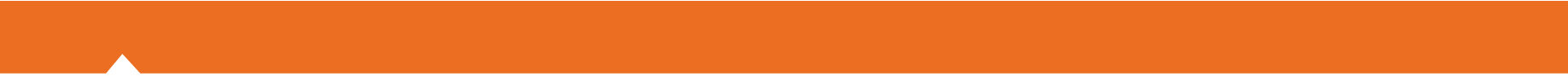 [INSERT YEAR] STATEWIDE MEDICAL AND HEALTH EXERCISEGUIDE TO CHANGING THE SCENARIOHow To Use This Document: Local exercise planners are not required to use the scenario suggested. The purpose of this document is to provide exercise planners with 
the specific sections of each of the Statewide Medical and Health Exercise (SWMHE) documents that would need to be altered, should they choose to change the scenario from the suggested scenario for each year, based on their target capabilities and objectives. To access these documents, please visit https://www.cdph.ca.gov/Programs/EPO/Pages/swmhe_current.aspx.ADJUSTING EXERCISE DOCUMENTSParticipating jurisdictions, agencies, and organizations may find that the suggested scenario for the year’s SWMHE program does not fit their needs at this time. If your Exercise Planning Team decides that a different scenario will better test your objectives, plans, and processes, this document will guide you on which parts of each SWMHE document need to be modified according to the scenario you choose. As the SWMHE is an objective-driven, not scenario-driven, exercise, most documents can continue to be used with little to no modifications. Documents not listed in the table below are not considered scenario-specific templates and can therefore be used as-is with any scenario.DOCUMENTPAGE NUMBERExercise PlanCover Page PhotoPage 5-6Page 22 (Appendix E)Master Scenario Events List (MSEL)Because the MSEL is heavily dependent on the scenario, the document will require extensive edits. Please reference core capabilities and expected actions to ensure injects align with your jurisdiction/agency/organization's chosen objectives. You may want to view archived MSELs from previous years if you are using a scenario that has been previously used in the SWMHE.Objectives (All)The sample capabilities and objectives provided for potential participating agencies influenced the choice of the scenario for this year. Therefore, it is recommended that exercise planners review the entire objectives document and customize carefully to align with their own goals and objectives. ScenarioEntire documentSituation ManualCover Page PhotoPages 4 – 5Pages 10 - 13Tabletop Exercise Slide DeckPhotos on Slides 1-3, 6, 10, 13-15, 27Slides 14 – 20Slides 22 - 25